BLOCKS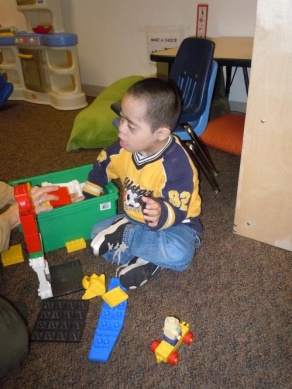 During BLOCKS we can encourage:Functional Play Creating and Identifying Patterns Sharing                Experimenting with Height and Balance                                                                                                                                                                                                                                                                              Counting                                                                                                                                                                             Designing and testing Ideas Cooperation Leaning to respect others workDuring BLOCK and Structure Play we can remember:Teachers can help children organize and express their ideasEncourage experimentation Introduce materials from other interest areas (toys, study related ideas) This is a great time to practice problem solving and perseverance. Skill Areas:Encourage exploration with patterns, relationships, and designsPromote the use of block structures as settings for dramatic playPromote scientific exploration by providing a variety of materials including balance scales, natural items, mirrors, plastic or wooden animals 